To:	4320 StudentsFrom:	Gary G. BergDate:	January 30, 2024Re:	Assignment 1 – Amortization Schedule This assignment is Lab 1-3 with indicated modificationsNote:  You are submitting your solution file, you are not submitting screen capturesDownload the modified template shell that has been created for the assignmentFailure to download and use this file will result in a grade of ZEROMaster the data Modifications to the labInput ModificationsCar Loan$40,0005 years Annual interest rate 6%Monthly Interest Rate(rate) should be a calculated fieldUse Cell references, no hard codeTotal Number of pmt periods (nper) should be a calculated fieldUse Cell references, no hard codeThree additional fields have been createdSome formulas will need to be added and/or changedFor the first three payments, include an extra payment of $100 All calculated fields(formulas) should use cell references, no hard code. Any calculated field(formula) not cell references will be considered wrong.Submit the completed Excel file via the D2L dropbox. (You are not submitting screenshots)Files submitted to the wrong dropbox will receive a grade of 0Failure to follow directions will result in a grade of ZEROAdditional Note:  Make sure you submit the Excel file and not the temp file that is created when you are in Excel.  The temp file is erased when you exit an Excel, but there may be a delay before that happens.   The Temp file size is only 1 KBIt is your responsibility to make sure that you upload the correct file.  Failure to do so will result in a grade of zeroThis is not a group assignment.  Students should work independently.  Copying/plagiarism will result in a grade of 0 for all parties involved.Due on 02-04-2024, 11:30 p.m. Remember, file must be virus free. (Any assignment received containing a Virus receives a grade of 0)Memorandum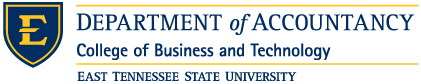 